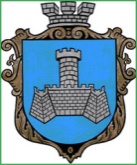 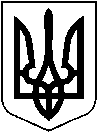 УКРАЇНАХМІЛЬНИЦЬКА МІСЬКА РАДАВІННИЦЬКОЇ ОБЛАСТІВиконавчий комітетР І Ш Е Н Н Я від  «19» жовтня 2023 р                                                                            № 620 Про надання малолітній В  Д А ,   року народження статусу дитини, яка постраждала внаслідок воєнних дій та збройних конфліктів         Розглянувши заяву В  Ю  Р , місце проживання якої зареєстровано за адресою:   Запорізька область,    Василівський район, м. Василівка, вул.    буд.  ,  фактичне місце проживання/перебування: 22000, Вінницька область,   м. Хмільник, вул.     ,  буд.  кв.    та відповідні документи стосовно надання  її малолітній дочці    В  Д А ,       року народження статусу дитини, яка постраждала внаслідок воєнних дій та збройних конфліктів,  у зв’язку із тим, що вона  проживала в місті  Василівка Запорізької  області в умовах  воєнних дій, збройних конфліктів, тимчасової окупації,  що стало причиною її внутрішнього переміщення, як наслідок залишення свого місця проживання з метою уникнення негативних наслідків збройного конфлікту та зазнала психологічного насильства внаслідок воєнних дій та збройних конфліктів, враховуючи те, що психологічне насильство, якого зазнала дитина внаслідок воєнних дій та збройних конфліктів - це моральні та психологічні страждання (травми) дитини, що не потребують доведення, висновок оцінки потреб сім’ї (особи) у соціальних послугах від 11.10.2023 року №115 складений Хмільницьким міським центром соціальних служб, рішення комісії з питань захисту прав дитини від  16.10.2023 року №24/9,  керуючись п.3 Порядку провадження органами опіки та піклування діяльності, пов’язаної із захистом прав дитини зі змінами, затвердженого постановою Кабінету Міністрів України від 24 вересня 2008 року № 866,  постановою Кабінету Міністрів України від 5 квітня 2017 року № 268 «Про затвердження Порядку надання статусу дитини, яка постраждала внаслідок воєнних дій та збройних конфліктів» (зі змінами), ст.ст. 34, 59 Закону України «Про місцеве самоврядування в Україні», виконком міської радиВИРІШИВ:1. Надати малолітній  В   Д  А ,   року народження (свідоцтво про народження видане   Василівським районним відділом державної реєстрації актів цивільного стану    Головного територіального управління  юстиції у   Запорізькій області   року серія І-ЖС № ) статус дитини, яка постраждала внаслідок воєнних дій та збройних конфліктів. 2. Контроль за виконанням цього рішення  покласти  на заступника міського голови з питань діяльності виконавчих органів міської ради Сташка А.В.Міський голова                                                                Микола ЮРЧИШИН